Медиатор-ровесникученик, прошедший подготовку  по разрешению конфликтной ситуации между другими учениками посредством процесса медиации.Медиатор никого не обвиняет и не защищает – он занимает нейтральную позицию, помогает сторонам лучше понять друг друга и договориться.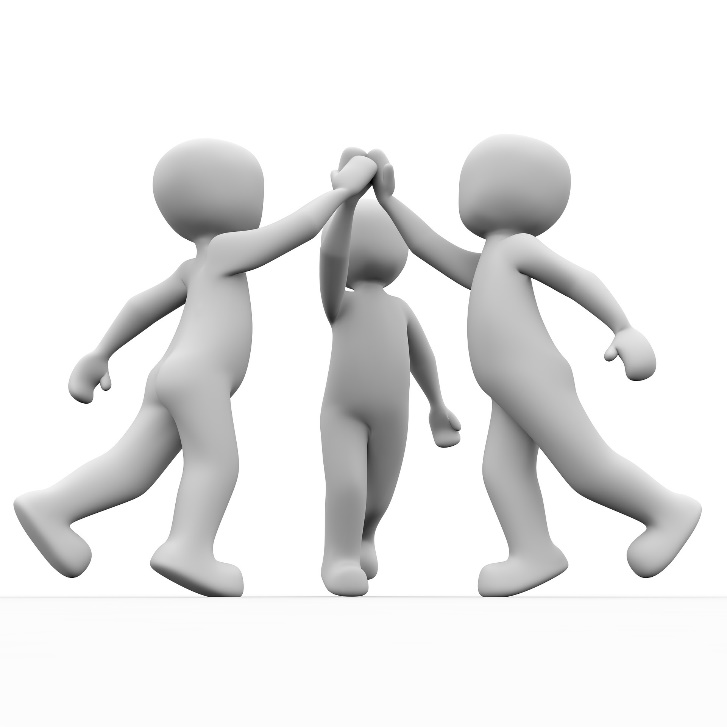 Куратор (руководитель) ШСППедагог, который:•	сам заинтересован в развитии восстановительных практик в школе и принимает их ценности.•	имеет доступ к информации о конфликтных ситуациях.•	пользуется авторитетом у учителей и учеников.•	может отстаивать свое мнение перед администрацией.•	может организовать неформальную группу школьников.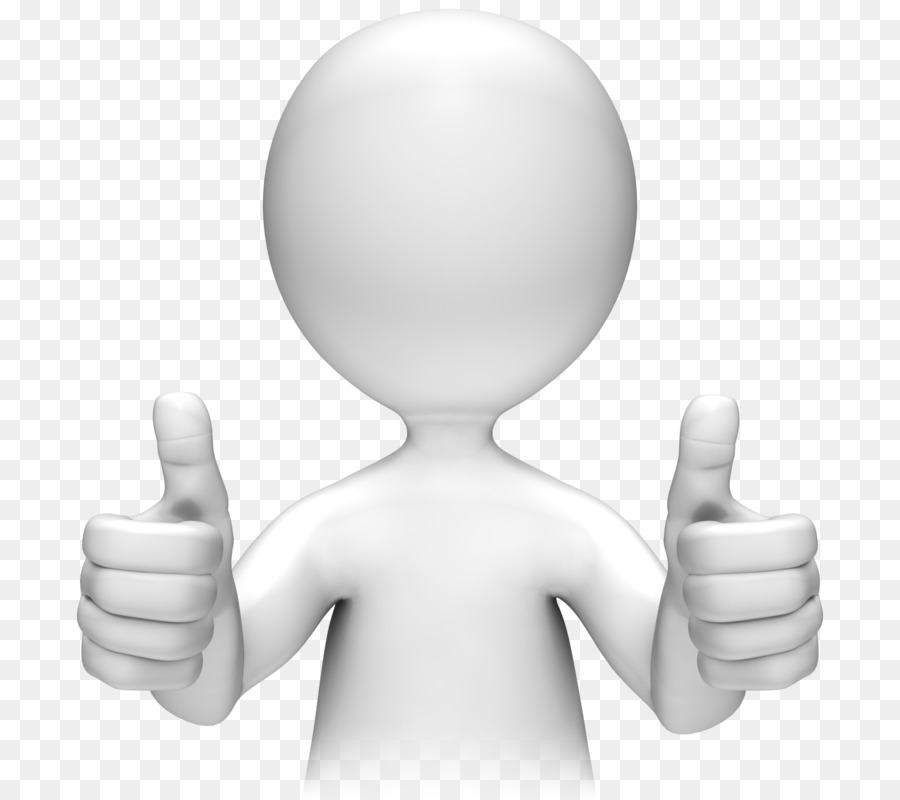 Школьнаяслужба примирения (медиации)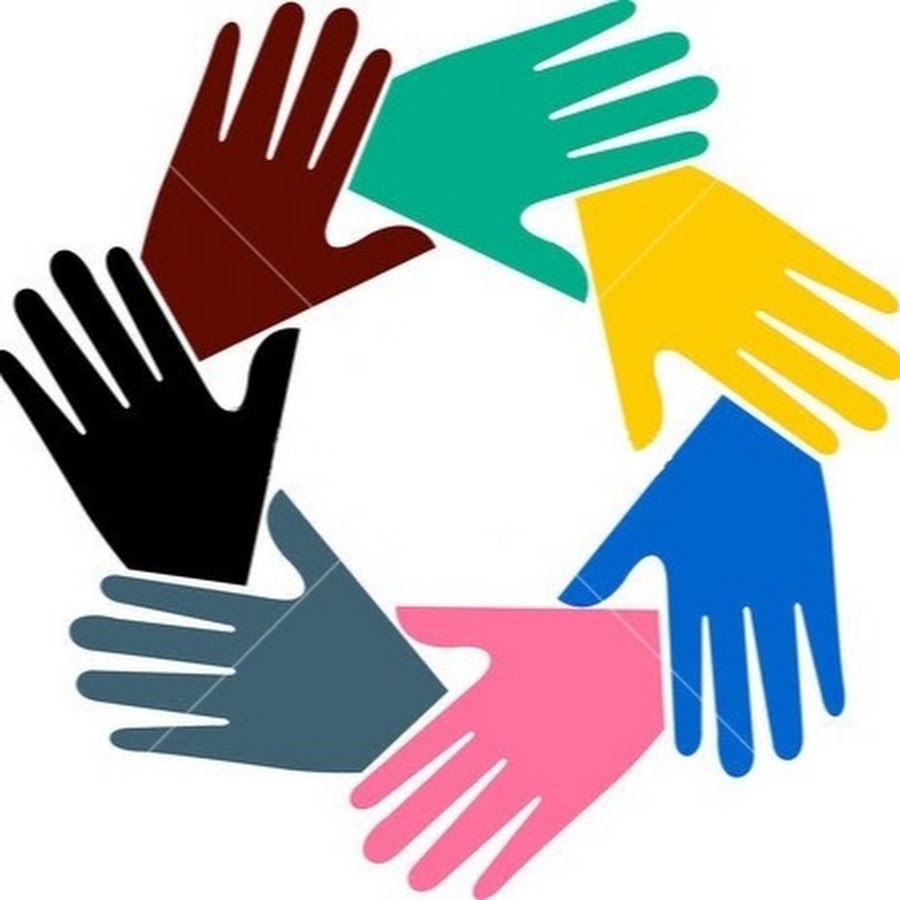 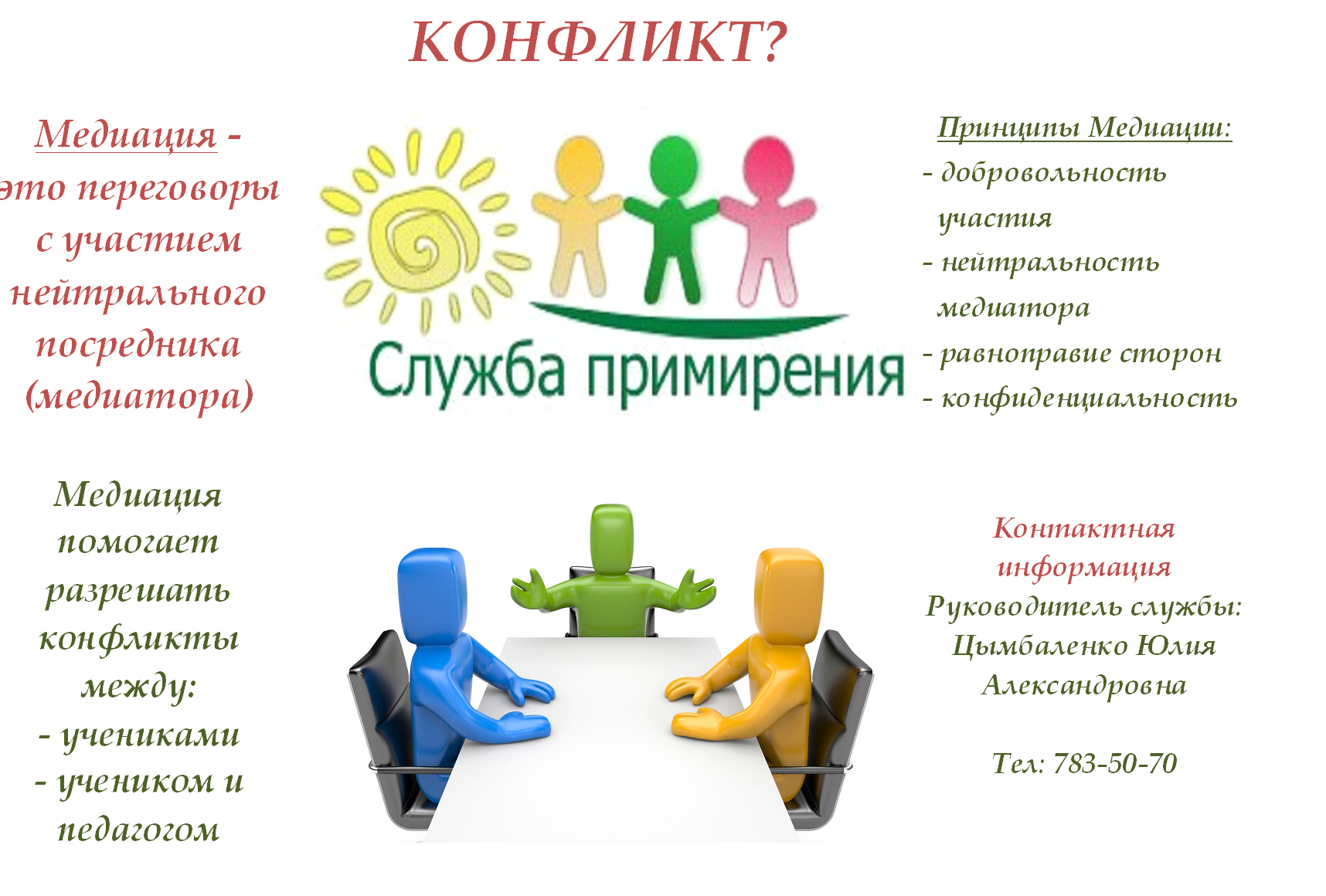 Школьная служба примирения (ШСП)это команда единомышленников (взрослых и детей), которая решает возникающие в школе конфликты или противоречия через восстановительные программы, а также распространяет в школе восстановительную культуру.Медиацияпроцесс, в котором участники конфликта с помощью беспристрастной третьей стороны (медиатора) конструктивно его разрешают.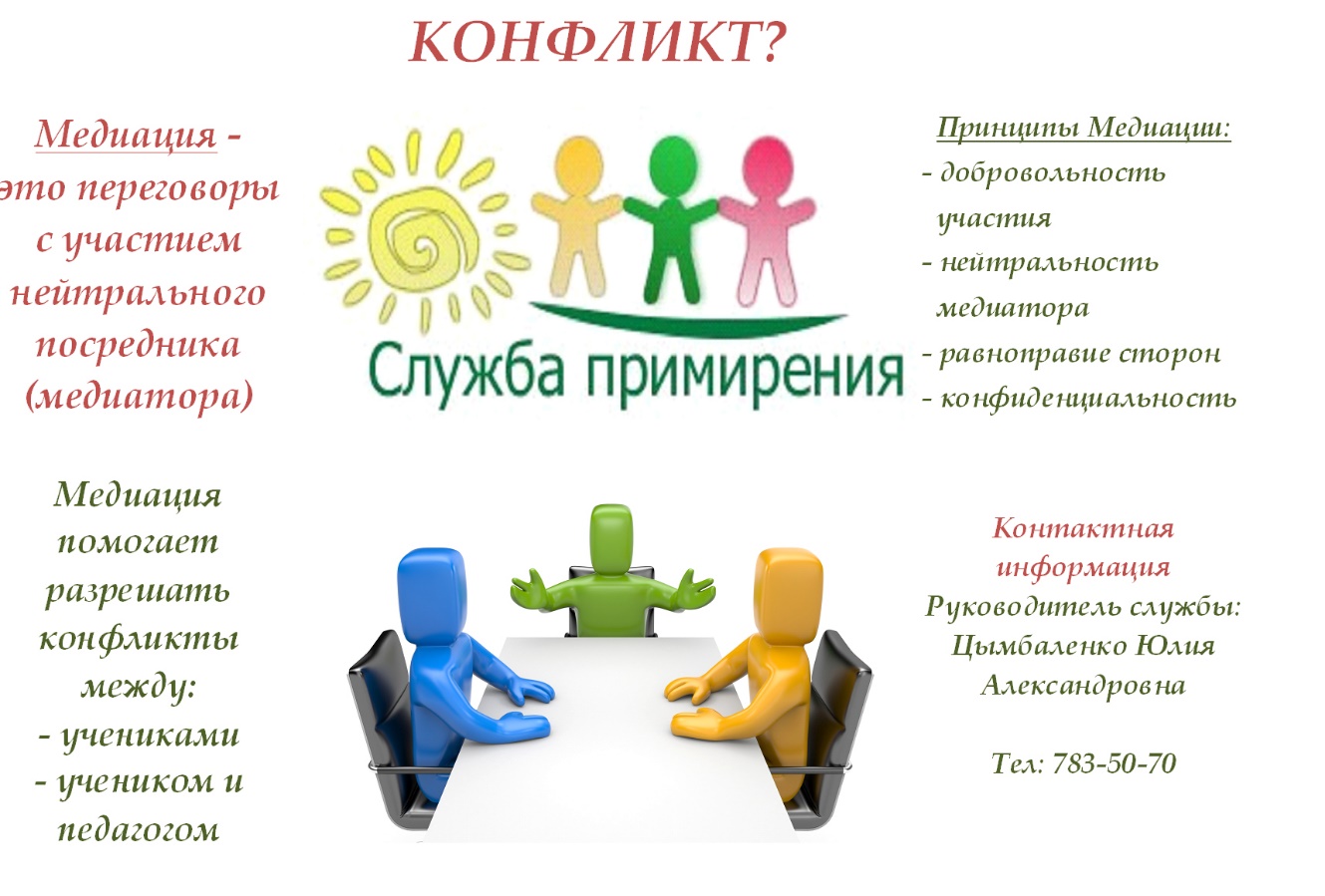 Школьная медиацияэто урегулирование конфликта (спора) между двумя сторонами с участием медиатора – нейтрального посредника, заинтересованного лишь в том, чтобы стороны сами разрешили конфликт максимально выгодно для обеих сторон.Что дает работа ШСП?обидчику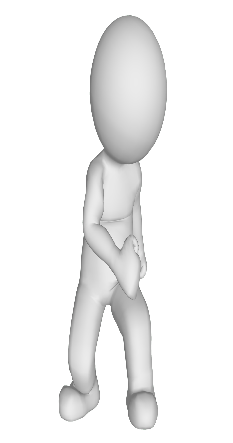 осознать причины и последствия своего поведенияпринести извинениязагладить причиненный вредпотерпевшемуизбавление от негативных переживаний и желания отомстить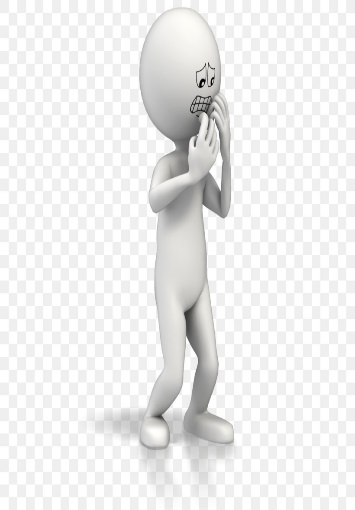 убедиться в том, что справедливость существует